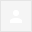 ven 22 nov, 11:28 (23 ore fa)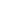 Da: MD Architettura [mailto:manager001@unife.it] 
Inviato: venerdì 22 novembre 2019 09:58
A: undisclosed-recipients:
Oggetto: Fwd: Open Days Dipartimento di Architettura | Università degli Studi di FerraraAlla c.a. dei Referenti per l'Orientamento in UscitaGentilissimi,la presente per informarvi che i prossimi 10 e 11 Dicembre 2019 si terranno, presso il Dipartimento di Architettura dell'Università degli Studi di Ferrara, gli Open Days, durante i quali il Dipartimento apre i suoi spazi istituzionali agli studenti delle Scuole superiori, al fine di orientare e fornire informazioni inerenti l'offerta didattica relativa al Corso di Laurea Magistrale in “Architettura”, al Corso di Laurea triennale in “Design del prodotto industriale” e alla Laurea Magistrale in Innovation Design (laurea di secondo livello di durata biennale). A conclusione delle presentazioni dei Corsi di studio sarà possibile assistere alle lezioni universitarie e alle attività laboratoriali in corso.E' richiesto prenotarsi all'evento. Le modalità di iscrizione, i referenti ed il programma dell'iniziativa sono disponibili al seguente link: http://www.unife.it/architettura/lm.architettura/iscriversi/open-day#null